Положениео стимулирующей акции «ШКОЛЬНЫЙБАЗАР В «СБС МЕГАМОЛЛ»1.Общие положения1.1. Настоящее Положение (далее – Положение) определяет порядок проведения стимулирующей акции «Школьный базар в «СБС Мегамолл» (далее – Акция), права и обязанности физических лиц, совершивших покупку в ТРК «СБС Мегамолл» и имеющих намерение участвовать в Акции (далее – Покупатель), права и обязанности участников Акции (далее – Участники)и ее организатора (далее – Организатор).Плата за участие в Акции не взимается. Акция проводится без использования специального лотерейного оборудования, не является лотереей или иной, основанной на риске игрой.1.2. Организатором Акции является Общество с ограниченной ответственностью «АМАС», ОГРН 1022301971427, место нахождения: Российская Федерация, .Краснодар, ул.Уральская, 79/1, оф. 613.1.3.Срок проведения Акции: с 10:00 01.08.2018 г. до 19:00 01.09.2018 г. (обе даты включительно). 1.4. Территория проведения Акции: Торговая галерея ТРК «СБС Мегамолл».Под Торговой галереей в Положении понимается следующая часть ТРК «СБС Мегамолл»: помещения, кадастровый номер: 23:43:0403003:730, расположенные по адресу: Российская Федерация, Краснодарский край, г. Краснодар, Карасунский внутригородской округ, ул. Уральская, д. 79/2.Под ТРК «СБС Мегамолл» в Положении понимается торгово-развлекательный комплекс «СБС Мегамолл», состоящий из различных зданий торгового и развлекательного назначения и вспомогательных объектов, объединенных общим коммерческим обозначением и расположенных на граничащих друг с другом земельных участках в г. Краснодаре, в квартале, ограниченном улицами Уральская, Новороссийская, Лизы Чайкиной и Меланжевая.Под РЦ «Семь звезд» в Положении понимается развлекательный центр «Семь звезд», расположенный в ТРК «СБС Мегамолл» по адресу: г. Краснодар, ул. Уральская, 79/1.1.5. Цель проведения Акции: привлечение внимания неопределенного круга лиц к ТРК «СБС Мегамолл», формирование его положительного имиджа, поддержание интереса к ТРК «СБС Мегамолл» и его продвижение в целом.1.6. Положение размещается в электронной форме на сайте www.sbsmegamall.ru (далее – Сайт).Принимая участие в Акции,Покупатели (Участники) тем самым подтверждают, чтоознакомлены и согласны с Положением (с учетом возможных будущих изменений и дополнений к нему), а также с тем, что имена, фамилии, фотографии Участников могут быть использованы Организатором в рекламных целях, в том числе при публикации в СМИ, без уплаты вознаграждения.1.7. К участию в Акции не допускаются:- сотрудники Организатора, непосредственно задействованные в организации и проведении Акции (по списку, утверждаемому Организатором), и члены их семей; - сотрудники (члены их семей) магазинов, расположенных на Территории проведения Акции, иных организаций, имеющих непосредственное отношение к организации Акции;- лица, не достигшие возраста восемнадцатилет.Под членами семьи в Положении понимаются: супруг (супруга), родители (в том числе усыновители), дети (в том числе усыновленные), полнородные, неполнородные, двоюродные братья и сестры, племянники (племянницы), дяди (тети), дедушки (бабушки), внуки (внучки), опекуны (попечители), подопечные.2. Условия участия в Акции2.1.Покупатель признается Участником и приобретает право на получение подарка (далее по тексту – Подарок) и приза (далее по тексту - Приз), из предусмотренных п.2.2.1 – 2.2.5, 4.1 Положения,при одновременномсоблюдении следующих условий:	2.1.1. Покупатель достиг возраста 18 (восемнадцать) лет.	2.1.2. Покупатель в любой день, в период с01.08.2017 г. до 01.09.2017 г., с 10 часов 00 минут до 22 часов 00 минут,нов день проведения Розыгрыша (п. 3.3 Положения): с 10 часов 00 минут до 17 часов 45 минут,совершил покупку(-и)школьных товаров в магазинах Торговой галереи, перечисленных в Приложении №1 к Положению (далее – магазины, участвующие в Акции)на любую сумму, в подтверждение чего получил от продавца соответствующий кассовый или товарный чек/чеки (далее – Чек).	2.1.3. Покупатель, в течение 24 (двадцати четырех) часов с момента совершения покупки, с учетом п. 3.3 Положения, зарегистрировался для участия в Акции на информационной стойке, расположенной на третьем этаже Торговой галереи, рядом с магазином «Orby», предъявив Чеки, заполнив анкету, предоставленную Организатором (Приложение № 2 к Положению, далее - Анкета), указав в Анкете свой контактный номер мобильного телефона, предоставив Организатору право обрабатывать его персональные данные, а также предъявив сотруднику Организатора оригинал документа, удостоверяющего личность. 	2.1.4.Сотрудник Организатора поставил на предъявленном Чекеотметку «погашено», предложил выбрать Подарок (п. 2.2 Положения), вернул Чек Покупателю, а такжевыдал ему1 (один) купон для участия в Розыгрыше Приза за каждую 1 000 (одну тысячу) рублей в сумме Чеков (далее также – Купон), состоящий из основной части (часть «А») и отрывной части (часть «Б»). Чек с отметкой «погашено» и основная часть Купона должны сохраняться Покупателем до окончания проведения Акции.	2.1.5.Покупательопустил соответствующую отрывную часть «Б» Купона в специальный барабан для проведения Розыгрышей, расположенныйна третьем этаже Торговой галереи, рядом с магазином «Orby». В день Розыгрыша специальный барабан будет перемещен на в центральный атриум на первом этаже Торговой галереи.2.2. Независимо от участия в Розыгрыше Приза, Участниквправе получить,в течение 24 (двадцати четырех) часов с момента совершения покупки (с учетом п. 3.3 Положения), при регистрациина информационной стойке, расположенной на третьем этаже центрального атриума Торговой галереи, рядом с магазином «Orby», также 1 (один)Подароклюбой следующих категорий,в зависимости от суммы Чека(-ов):	2.2.1. не менее 1 000 (одна тысяча) рублей– игровая карта РЦ «Семь звезд» на сумму 1 000 (одна тысяча)бонусов;	2.2.2. не менее 4 000(четыретысячи) рублей – фирменный пенал;	2.2.3. не менее6 000 (шесть тысяч) рублей– 1 (один)пригласительный в детский центр «Лесики»;	2.2.4. не менее 8 000 (восемь тысяч) рублей – фирменный школьный рюкзак;2.2.5. не менее 15 000(пятнадцать тысяч) рублей – фирменныйрюкзакс ортопедической спинкой.2.3.1. Вне зависимости от суммы Чека(-ов) Участник при регистрации вправе выбрать только 1 (один) Подарок. Так, например, при регистрации Чека(-ов) на сумму 10 000 (десять тысяч) рублей, Участник Акции вправе выбрать только 1 (один) из призов, указанных в п. 2.2.1-2.2.4 Положения.2.3.2. Участник акции вправе получить не более 1 (одного) Подарка каждого вида (п. 2.2.1-2.2.5 Положения) т.е. всего 5 (пять) Подарков за весь период проведения Акции.2.4. Количество Подарков ограничено и составляет:	2.4.1. Игровая карта РЦ «Семь звезд» на сумму 1 000 (одна тысяча) бонусов – 700 (семьсот) шт.;	2.4.2.Фирменный пенал – 350 (двести пятьдесят) шт.;	2.4.3. Пригласительный в детский центр «Лесики» - 180 (сто восемьдесят) шт.	2.4.3. Фирменный школьный рюкзак – 750 (семьсот пятьдесят) шт.;	2.4.4.Фирменный рюкзак с ортопедической спинкой - 250 (двести пятьдесят) шт.2.5. Чеки, предъявленные Участником,суммируются при условии соблюдения требований пунктов 2.1.2, 2.1.3 Положения.Не допускается дробление Чеков: в каждый календарный день проведения Акции Покупатель может обменять на Купон только 1 (один) Чек из каждого магазина, кафе быстрого обслуживания, ресторана, торговой точки, участвующих в Акции. Например, если Покупатель предъявил Организатору 5 (пять) Чеков, каждый на сумму 1 000 (одна тысяча) рублей и более за покупки, совершенные в один и тот же календарный день в одном и том же магазине Торговой галереи, Покупателю будет выдан только 1 (один) Купон и он получает право только на получение Подарка, указанного в п.2.4.1 Положения. При этом, на всех остальных представленных Покупателем Чеках ставится отметка «Погашено». 2.7. Участник не может передавать и/или любым иным образом уступать свои права, связанные с участием в Акции, третьим лицам. Чеки с отметкой «погашено» должны сохраняться Участником до окончания срока проведения Акции.2.8. Один Участник может опустить в барабан отрывные части «Б» неограниченного количества Купонов. 2.9. Участник обязан лично присутствовать на Розыгрыше в месте его проведения в момент его проведения и иметь при себе: Чек(-и), на основании которого(-ых) Покупателю выдан Купон(-ы), основную часть Купона(-ов) (часть «А»), документ, удостоверяющий личность Участника. 2.10. В рамках Положения под «школьными товарами» понимаются товары, в том числе одежда, канцелярские товары, а также иные вещи, изделия и их принадлежности,преимущественно, по мнению Организатора Акции,приобретаемыедля использования в начальных и средних общеобразовательных школах, расположенных на территории Российской Федерации лицами, обучающихся в них на постоянной основе и не достигшими, ко дню окончания Акции, возраста 18 (восемнадцать) лет.3. Порядок проведения Розыгрышей и определения Победителя.3.1. Розыгрыш Призов (по тексту – Розыгрыш) проводится в следующем месте: первый этаж, центральный атриум Торговой галереи. 3.2. Розыгрыш проводится:01.09.2018 г. в 18 часов 00 минут.3.3. После начала проведения Розыгрыша не допускается опускать отрывные части Купонов в барабан. Прием отрывных частей Купонов прекращается за 15 (пятнадцать) минут до начала проведения Розыгрыша (т.е. опустить Купоны в барабан можно до 17 часов 45 минутв день Розыгрыша).3.4. Для определения Победителя ведущий Розыгрыша после вращения барабана извлекает из него соответствующую отрывную часть Купона (часть «Б») и оглашает ее индивидуальный номер. Участник, владеющий основной частью извлеченного ведущим Купона (часть «А) с оглашенным номером, приглашается на сцену. 3.5. Отрывные части Купона, опущенные Покупателем в барабан в нарушение Положения, не участвуют Акции. 3.6. Если в течение 1 (одной) минуты после оглашения индивидуального номера соответствующей отрывной части Купона обладатель основной части (части «А») Купона с таким же номером не будет обнаружен либо если таковой был обнаружен, но в соответствии с Положением не может быть признан Победителем, Розыгрыш повторяется по вышеуказанным правилам до обнаружения первого Победителя.3.7. Участник признается Победителем при одновременном наступлении следующих условий:	3.7.1. Участник предъявил ведущему Чек (-и), подтверждающий (-ие) совершение им покупки в соответствии с Положением, с отметкой «погашено», а также основную часть Купона (часть «А»), номер которой совпадает с номером отрывной части Купона (часть «Б»), извлеченной ведущим из барабана;	3.7.2. Участник предъявил Организатору документ, удостоверяющий его личность;	3.7.3. Участником не нарушены условия Положения, включая, но не ограничиваясь, п. 1.7 Положения.4.Информация оПодарках, Призедля Розыгрыша, сроках и месте их получения.4.1.Акция предусматривает следующий приз для Розыгрыша (по тексту – Приз): 	4.1.1. Планшет AppleiPad – 1 шт.;4.2. Денежные эквиваленты Подарков и Приза не выдаются. 4.3 Подарки и Приз, изображенные на рекламных материалах Организатора Акции, могут отличаться от оригиналов.4.4. Организатор оставляет за собой право заменить или исключить Подарки и (или) Приз, указанные в п. 2.2, 4.1 Положения. В случае если все Подарки соответствующей категории будут вручены до момента окончания срока Акции (п. 1.3 Положения), Организатор оставляет за собой право по своему усмотрению прекратить выдачу соответствующих Подарков, заменить Подарки иными, не указанными в Положении, либо окончить проведение Акции досрочно.4.5. Игровая карта РЦ «Семь звезд»– это пластиковая электронная карта с изначально зачисленными на нее бонусами, используемая для оплаты услуг РЦ «Семь звезд» в соответствии с условиями публичной оферты, содержащимися в Правилах использования игровых карт развлекательного центра «Семь звезд» (по тексту – Правила), размещенных на сайте по адресу www.sbsmegamall.ru.Срок действия бонусов, учтенных на Карте: до 30 сентября 2018 г.По истечении срока действия Подарочных баллов они погашаются и соответствующие права Участника прекращаются. Любое погашение бонусов не дает Участнику права требовать от Организатора выдачи их денежного эквивалента или возмещения убытков.4.6. Под «Сертификатом в детский спортивно-развлекательный центр «Лесики» в Положении понимается документ, удостоверяющий право Участника Акции-держателя данного Сертификата требовать от указанного в нем Исполнителя заключения между Исполнителем и Участником договора на оказание услуги по однократному посещению, без взимания платы, детского спортивно-развлекательного центра «Лесики», расположенного в РЦ «Семь звезд», с учетом следующих ограничений: Сертификатом можно воспользоваться с понедельника по четверг (включительно), с 10.00 до 14.00. Срок действия Сертификата – до 31.10.2018 г.4.7. По истечении сроков действия Сертификаты погашаются и соответствующие права держателя Сертификата прекращаются.4.8.Выдача Приза Победителю Розыгрыша осуществляется в месте проведения Розыгрыша – на первом этаже в центральном атриуме Торговой галереи ТРК «СБС Мегамолл».4.9.Выдача Приза Участнику, признанному Победителем в соответствии с Положением, осуществляется Организатором или Партнерами Акции в месте Розыгрыша - в центральном атриуме на первом этаже Торговой галереи ТРК «СБС Мегамолл», в течение 30 (тридцать) минут с момента окончания процедуры определения Победителя, при наличии у Победителя документов, предусмотренных п. 4.10 Положения. 4.10.Для получения Подарка (Приза) Участнику (Победителю) Акции необходимо предоставить Организатору копии паспорта гражданина Российской Федерации и актуального свидетельства ИНН (свидетельство о постановке на учет в налоговом органе физического лица по месту жительства на территории Российской Федерации). 4.11. При отсутствии у Участника какого-либо из указанных в п. 4.10 Положения документов, Подарок (Приз) вручается Участнику(Победителю) Акции в любой рабочий день Организатора по выбору Участнику (Победителю) Акции в период с 03.09.2018 по 07.09.2018 (обе даты включительно) с 10 часов 00 минут до 17 часов 00 минут по предъявлении документов, указанных в пункте 2.10.6 Положения, в бухгалтерии Организатора по адресу: г. Краснодар, ул. Уральская, 79\1, 6 этаж, каб. 12, тел.: 210 00 28, доб. 296.4.12.При выдаче Подарка (Приза) Организатор и Участник (Победитель) Акции подписывают акт приема-передачи, а также иные документы, необходимые Организатору для соблюдения установленной действующим законодательством процедуры передачи Подарка (Приза). 4.13. Организатор вправе, но не обязан в любое время до или после любого из Розыгрышей, подарить Покупателям, Участникам, определяемым Организатором по своему усмотрению, в том числе, но не ограничиваясь, за сам факт участия лица в Акции, за приобретение определенного товара, за приобретение группы определенных товаров (однородных, смежных, целевых и т.д.), за чек на сумму приобретенного (-ых) товара (-ов), максимальную среди присутствующих Покупателей, Участников, за чек на сумму приобретенного (-ых) товара (-ов), максимально близкую к определенной Организатором сумме и т.д., за исключением лиц, указанных в п. 1.7 Положения, дополнительные призы, количество и наименование которых определяется Организатором самостоятельно. Выдача Покупателю, Участнику дополнительного приза в соответствии с настоящим пунктом, не влечет невозможности участия лица в Акции и получения Подарка (Приза) в случае признания его Победителем.5. Заключительные положенияУчастники Акции самостоятельно обязаны оплатить все налоги, сборы и платежи, установленные действующим законодательством РФ и связанные с получением Подарка (Приза).Организатор вправе в любое время изменить условия Акции, Призовой игры, условий предоставления бесплатных развлечений (Услуг), сроки их проведения, сроки или время проведения Розыгрыша, состав или количество Подарков, Призов, а также окончить проведение всех мероприятий, указанных в Положении, досрочно. Публикация таких изменений, в том числе в форме новой редакции Положения, производится на сайте www.sbsmegamall.ru. Принимая участие в Акции, все Участники, в т.ч. Победители, соглашаются с возможностью таких, не зависящих от них, изменений.Лицо, намеренное принять участие в Акции, Призовой игре и (или) воспользоваться бесплатными развлечениями, до начала такого участия должно ознакомиться с настоящим Положением в актуальной редакции и соответствующих правилах на сайте www.sbsmegamall.ru. Организатор и Партнеры вправе, но не обязаны, уведомить Участников об изменениях посредством смс-рассылки на номера, указанные Участниками при заполнении Анкет.Организатор вправе отказать посетителям, Покупателям, Участникам, Победителям Акции, Призовой игры в регистрации Чека, выдаче Купона, Подарка, Приза, а равно запретить Партнерам предоставление Услуг, выдачу Подарка, Приза, приостановить или прекратить совершение любых иных действий, которые Организатор (в т.ч. его сотрудники) обязаны совершить в рамках Положения, а также потребовать возврата уже выданного Подарка, Приза в случаях, если:Посетителями, Покупателями, Участниками (Победителями) Акции, Призовой игры или иными связанными с ними лицами прямо нарушены правила либо совершены недобросовестные действия, направленные на обход правил, установленных Положением и (или) такими лицами ранее были нарушены правила либо совершены недобросовестные действия, направленные на обход правил какого-либо раннее действовавшего положения о стимулирующей акции, проводимой Организатором, с его участием или иными лицами на территории ТРК «СБС Мегамолл», в том числе, но не исключительно, случаи привлечения к участию в Акции лиц(-ами), указанных(-ыми) в п. Ошибка! Источник ссылки не найден. Положения, третьих лиц, подделки Чеков и/или Купонов, присвоения чужих Чеков и/или Купонов (их частей) и т.д.;Посетитель, Покупатель, Участник (Победитель) Акции, Призовой игры ранее два раза или более осуществлял лично или с помощью своих аффилированных лиц возврат средств за приобретенные товары (работы, услуги), приобретение которых являлось условием участия в какой-либо стимулирующей акции, проводимой Организатором, с его участием или иными лицами на территории ТРК «СБС Мегамолл», в том числе возврата средств, связанного с недостатками таких товаров (работ, услуг), в случае, если такой возврат, по мнению Организатора, свидетельствует о недобросовестности Покупателя, Участника (Победителя) Акции.Победителем не были совершены действия, необходимые для получения Подарка, Приза в установленный Положением срок, в том числе, но не ограничиваясь, не представлены необходимые Организатору и (или) Партнеру документы.Правила настоящего пункта распространяются также на лиц, участвовавших ранее в любой стимулирующей акции, проводимой Организатором, с его участием или иными лицами на территории ТРК «СБС Мегамолл», и в отношении которых у Организатора имеется информация о фактах совершения ими недобросовестных действий и (или) действий, направленных на обход правил, установленных соответствующим положением о стимулирующей акции.  В случае предъявления Организатором требования о возврате Подарка, Приза лицо, необоснованно получившее Подарок, Приз обязано незамедлительно, т.е. не позднее 3 (три) календарных дней, вернуть такой Подарок, Приз Организатору.Если по какой-либо причине Акция не может проводиться так, как это запланировано, включая причины, вызванные заражением компьютерными вирусами, неполадками в сети Интернет, дефектами, манипуляциями, несанкционированным вмешательством, фальсификацией, недобросовестным поведением Покупателей, Участников, в т.ч. Победителей или лица, объявленного Победителем, техническими неполадками или любой причиной, неконтролируемой Организатором, которая искажает или затрагивает исполнение, безопасность, честность, целостность или надлежащее проведение Акции, Организатор может на свое единоличное усмотрение аннулировать, прекратить, изменить или временно прекратить проведение Акции, или же признать недействительными результаты любого или всех Розыгрышей.Приложение №1 к Положению о стимулирующей акции «ШКОЛЬНЫЙ БАЗАР В «СБС МЕГАМОЛЛ» от 27.07.2018 г.ПЕРЕЧЕНЬ МАГАЗИНОВ, УЧАСТВУЮЩИХ В АКЦИИПриложение №2к Положению о стимулирующей акции «ШКОЛЬНЫЙ БАЗАР В «СБС МЕГАМОЛЛ» от 27.07.2018 г.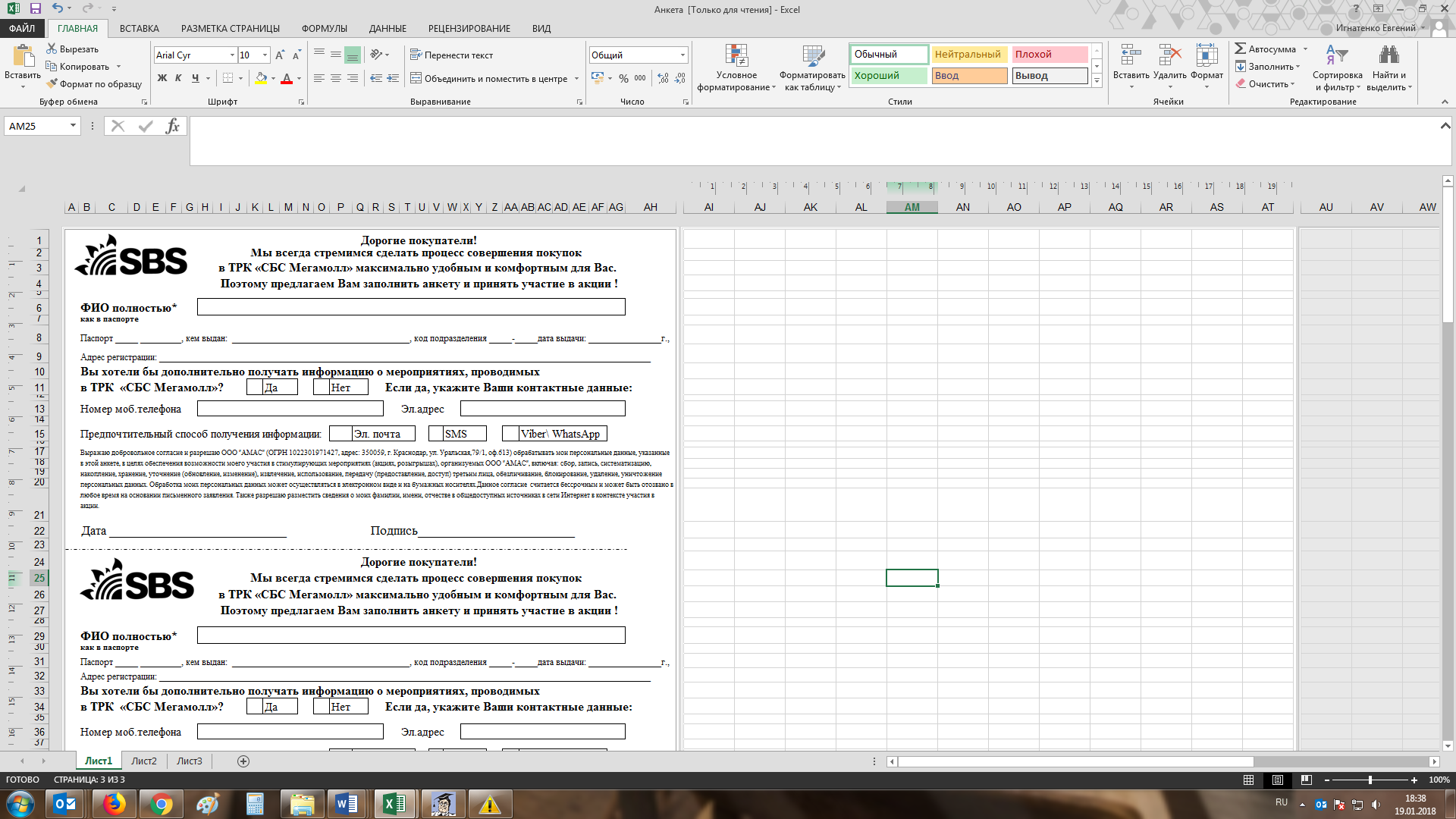 УтвержденоГенеральным директором ООО «АМАС» ______________В.А.Грабко27.07.2018№ п/пНаименование ЮЛБренд (магазин) Алейников С.И. ИПMotor АНГАРА ОООВАЛЬС Астра ОООDaniLand Боева А.А. ИПPerfect Божинова И. А. ИПБалу Большакова Кристина Игоревна ИПBrums Большакова Кристина Игоревна ИПDeSalito Большакова Кристина Игоревна ИПOrby Борисов В.Е. ИПODDA ГРАМОТА ОООЧитай Город Дайхманн ОООDeichmann Дейнега И.В. ИПStilnyashka Икстрим ОООLego КАРИ ОООKARI КАРИ ОООKari Kids Концепт Груп ОООACOOLA Ломака В.Ю. ИПPicolo Italia Маленькая Италия ОООPiccolo Italia Марк Формэль Центр ОООMark Formelle Модный Статус ОООFamily shop Назарова И.И. ИПОстров Сокровищ Недбайло В.М. ИПPafos KIDS Одежда 3000 АОМодис САКУРА ОООZenden СЕЛА Ритейл ОООSELA Спектр ООО (Карнавал ООО)Дочки-Сыночки ТВОЕ ОООТВОЕ Тимофеев Я.С. ИПКарусель Тимошенко И.В. ИПВолшебный башмачок Федорушкина И.А. ИПСтрекоза и Муравей Эйч энд Эм Хеннес энд Мауриц ОООH&M Юрченко Н. Е. ИПBOBO Юрченко Н. Е. ИПButton Blue Юрченко Н. Е. ИП Gulliver Юрченко Н. Е. ИПKapika Юрченко Н. Е. ИПМягкая Стелька